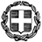   Μαρούσι,  23 - 8 - 2017     Δελτίο ΤύπουΘΕΜΑ: Ανακοίνωση αποτελεσμάτων των πανελλαδικών εξετάσεων για εισαγωγή στην Τριτοβάθμια Εκπαίδευση.Από το Υπουργείο Παιδείας, Έρευνας και Θρησκευμάτων γνωστοποιείται ότι αύριο Πέμπτη 24-8-2017, στις 10:00 το πρωί ανακοινώνονται τα ονόματα των επιτυχόντων για εισαγωγή τους στην Τριτοβάθμια Εκπαίδευση, έτους 2017.	Από εκείνη την ώρα οι ενδιαφερόμενοι θα μπορούν να πληροφορούνται τα αποτελέσματα μέσω της ιστοσελίδας του Υπουργείου httpς ://results.it.minedu.gov.gr  πληκτρολογώντας: α) τον οκταψήφιο κωδικό αριθμό τους,  β) τα τέσσερα αρχικά γράμματα των προσωπικών τους στοιχείων (Επώνυμο – Όνομα –Πατρώνυμο - Μητρώνυμο). 	Ταυτόχρονα, τα αποτελέσματα θα αποσταλούν ηλεκτρονικά στις Διευθύνσεις Δευτεροβάθμιας Εκπαίδευσης, προκειμένου να προωθηθούν στα σχολεία ευθύνης τους, να εκτυπωθούν και να αναρτηθούν οι ονομαστικές καταστάσεις των επιτυχόντων στα  Λύκεια, εντός της ίδιας ημέρας. 	Επίσης την ίδια ώρα θα ανακοινωθούν τα αποτελέσματα των εισαγόμενων με τις ειδικές κατηγορίες των αλλοδαπών-αλλογενών (αποφοίτων Λυκείων εκτός Ε.Ε.) και των αποφοίτων Λυκείων ή αντίστοιχων σχολείων Κρατών-Μελών της Ε.Ε στην Τριτοβάθμια Εκπαίδευση. Τα ανωτέρω αποτελέσματα θα αναρτηθούν στην ίδια ιστοσελίδα του Υπουργείου.